                                                                                                               بسمه تعالي                                                                                                                                                                                                                                      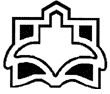 دانشگاه علوم پزشكي و خدمات بهداشتي و درماني اراك                                                                                                                                                                                                                                                                                                                                                                                                                                                                                                                                                                                                                                                                                     طرح  درس) آموزش آنلاین و مجازی) بخش الف:نام و نام خانوادگي مدرس:   	مولود فرمهینی فراهانی	آخرين مدرك تحصيلي:  .دکتری          رشته تحصيلي: پرستاری	                            مرتبه علمی: استادیار  گروه آموزشي: بهداشت جامعه و روان	                                نام دانشكده: پرستاری 		              رشته تحصيلي فراگيران: پرستاری                          مقطع: کارشناسیعنوان واحد درسی به طور كامل: پرستاری سلامت فرد و خانواده	  تعداد واحد: 1.5 واحد 		                تعداد جلسه: 12محل تدریس: دانشکده پرستاری				 بخش ب:قوانین آموزشی مورد نظر استاد وفق مقررات آموزشی:هر هفته منتظر محتوای جدید در سامانه نوید باشید.در گفتگوها شرکت کنید.تکالیف را در مهلت تعیین شده پاسخ دهید.اجازه دارید سوالات خود را در پیام یا گفتگو بپرسید.موفق باشیدردیفجلسه هدف کلی جلسهاهداف ويژه رفتاري(بر اساس سه حيطه اهداف آموزشي: شناختي، عاطفي، روان حركتي)روش های یاددهی رفتار ورودیوسایل آموزشیفعالیت هاي يادگيريشيوه ارزشيابيشيوه ارزشيابيمنابع تدريسردیفجلسه هدف کلی جلسهاهداف ويژه رفتاري(بر اساس سه حيطه اهداف آموزشي: شناختي، عاطفي، روان حركتي)روش های یاددهی ارزشیابیوسایل آموزشیفعالیت هاي يادگيريمتددرصد1جسه اولشناخت خانواده و انواع آناهمیت خانواده را توضیح دهدنقش پرستار بهداشت جامعه را در خانواده توضیح دهدخانواده را از دیدگاه مختلف تعریف کندانواع خانواده را شرح دهدساختار خانواده را بیان کندعملکرد خانواده را توضیح دهدانواع عملکرد خانواده را نام ببردپادکستپرسش و پاسخ در قسمت گفتگو (سامانه نوید)ارزشیابی با:-پرسش در گفتگو-سوال در ابتدای آموزش همزمان-سامانه نوید-انواع نرم افزارهای تولید محتوا-شبکه های مجازی-ایمیل-انجام تکلیف -جستجوحل مسئله-انجام تکالیف 30 درصد-آزمون کتبی پایان ترم 60 درصد (تشریحی و چهارگزینه ای)حضور و غیاب 10 درصد-انجام تکالیف 30 درصد-آزمون کتبی پایان ترم 60 درصد (تشریحی و چهارگزینه ای)حضور و غیاب 10 درصد1-Stanhope, M. Lancaster J. Community & public health nursing. St Louis: Mosbey: 20122- ایلدرآبادی اسحاق. درسنامه پرستاری بهداشت جامعه، نشر جامعه نگر،13903- حسینی وحیده و همکاران، پرستاری بهداشت جامعه 2، نشر جامعه نگر، 13872جلسه دومرویکردها و تئوری های پرستاری خانوادهرویکردهای پرستاری خانواده را شرح دهدتئوری عملکردی ساختاری را شرح دهدتئوری سیستم های خانواده را شرح دهدتئوری تکاملی را شرح دهدتئوری تعاملی را شرح دهدموانع فعالیت های پرستاری خانواده را نام ببردمدل های ارزیابی پرستاری خانواده را نام ببردمدل بررسی خانواده فریدمن را شرح دهداکومپ و زنوگرام را شرح دهدپادکستپرسش و پاسخ در قسمت گفتگو (سامانه نوید)ارزشیابی با:-پرسش در گفتگو-سوال در ابتدای آموزش همزمان-سامانه نوید-انواع نرم افزارهای تولید محتوا-شبکه های مجازی-ایمیلانجام تکلیف -جستجوحل مسئلهانجام تکالیف 30 درصد-آزمون کتبی پایان ترم 60 درصد (تشریحی و چهارگزینه ای)حضور و غیاب 10 درصدانجام تکالیف 30 درصد-آزمون کتبی پایان ترم 60 درصد (تشریحی و چهارگزینه ای)حضور و غیاب 10 درصد1-Stanhope, M. Lancaster J. Community & public health nursing. St Louis: Mosbey: 20122- ایلدرآبادی اسحاق. درسنامه پرستاری بهداشت جامعه، نشر جامعه نگر،13903- حسینی وحیده و همکاران، پرستاری بهداشت جامعه2، نشر جامعه نگر،3جلسه سومدیدگاه اسلام نسبت به خانوادهفواید ازدواج از دیدگاه اسلام را نام ببردمعیارهای انتخاب همسر از دیدگاه اسلام را توضیح دهدروش های مختلف شناخت افراد را برای ازدواج شرح دهدشرایط فرد برای ازدواج را توضیح دهدحقوق والدین بر فرزندان از دیدگاه اسلام بیان کندحقوق فرزندان بر والدین را از دیدگاه اسلام توضیح دهد.پادکستپرسش و پاسخ در قسمت گفتگو (سامانه نوید)ارزشیابی با:-پرسش در گفتگو-سوال در ابتدای آموزش همزمان-سامانه نوید-انواع نرم افزارهای تولید محتوا-شبکه های مجازی-ایمیل-انجام تکلیف -جستجوحل مسئله-انجام تکالیف 30 درصد-آزمون کتبی پایان ترم 60 درصد (تشریحی و چهارگزینه ای)حضور و غیاب 10 درصد-انجام تکالیف 30 درصد-آزمون کتبی پایان ترم 60 درصد (تشریحی و چهارگزینه ای)حضور و غیاب 10 درصد1-Stanhope, M. Lancaster J. Community & public health nursing. St Louis: Mosbey: 20122- ایلدرآبادی اسحاق. درسنامه پرستاری بهداشت جامعه، نشر جامعه نگر،13903- حسینی وحیده و همکاران، پرستاری بهداشت جامعه2، نشر جامعه نگر،4جلسه جهارمآگاهی از ساختار نقش و عملکرد خانوادهنقش را تعریف کندمفاهیم مندرج در نقش را تعیین کند(رفتار نقشی، تضاد نقشی، کشش نقشی و....)چگونگی شکل گیری یک نقش را توضیح دهدنقش های خانواده را شرح دهدپادکستپرسش و پاسخ در قسمت گفتگو (سامانه نوید)ارزشیابی با:-پرسش در گفتگو-سوال در ابتدای آموزش همزمان-سامانه نوید-انواع نرم افزارهای تولید محتوا-شبکه های مجازی-ایمیل-انجام تکلیف -جستجوحل مسئله-انجام تکالیف 30 درصد-آزمون کتبی پایان ترم 60 درصد (تشریحی و چهارگزینه ای)حضور و غیاب 10 درصد-انجام تکالیف 30 درصد-آزمون کتبی پایان ترم 60 درصد (تشریحی و چهارگزینه ای)حضور و غیاب 10 درصد1-Stanhope, M. Lancaster J. Community & public health nursing. St Louis: Mosbey: 20122- ایلدرآبادی اسحاق. درسنامه پرستاری بهداشت جامعه، نشر جامعه نگر،13903- حسینی وحیده و همکاران، پرستاری بهداشت جامعه2، نشر جامعه نگر،5جلسه پنجممراحل تکاملی خانواده و نیازهای بهداشتی در هر مرحلهتئوری تکاملی خانواده را توضیح دهدخصوصیات تئوری تکاملی را شرح دهدمراحل تکاملی فردی را بیان کندمراحل تکاملی خانواده را فهرست کندوظایف تکاملی مرحله تشکیل خانواده را شرح دهدمداخلات بهداشتی در مرحله تشکیل خانواده را توضیح دهدپادکستسخنرانی (آموزش آنلاین)پرسش و پاسخ در قسمت گفتگو (سامانه نوید)ارزشیابی با:-پرسش در گفتگو-سوال در ابتدای آموزش همزمان-سامانه نوید-انواع نرم افزارهای تولید محتوا-شبکه های مجازی-ایمیل-انجام تکلیف -جستجوحل مسئله-انجام تکالیف 30 درصد-آزمون کتبی پایان ترم 60 درصد (تشریحی و چهارگزینه ای)حضور و غیاب 10 درصد-انجام تکالیف 30 درصد-آزمون کتبی پایان ترم 60 درصد (تشریحی و چهارگزینه ای)حضور و غیاب 10 درصد1-Stanhope, M. Lancaster J. Community & public health nursing. St Louis: Mosbey: 20122- ایلدرآبادی اسحاق. درسنامه پرستاری بهداشت جامعه، نشر جامعه نگر،13903- حسینی وحیده و همکاران، پرستاری بهداشت جامعه2 نشر جامعه نگر،6جلسه ششمشناخت خانواده های آسیب پذیر، آسیب های روانی و اجتماعیخانواده های آسیب پذیر را تعریف کندویژگی های خانواده تک سرپرست را شرح دهداثر طلاق روی والدین را بیان کنداثر طلاق را روی کودکان شرح دهداثر طلاق را روی اجتماع توضیح دهدمشکلات خانواده تک سرپرست را شرح دهدپادکستپرسش و پاسخ در قسمت گفتگو (سامانه نوید)ارزشیابی با:-پرسش در گفتگو-سوال در ابتدای آموزش همزمان-سامانه نوید-انواع نرم افزارهای تولید محتوا-شبکه های مجازی-ایمیل-انجام تکلیف -جستجوحل مسئله-انجام تکالیف 30 درصد-آزمون کتبی پایان ترم 60 درصد (تشریحی و چهارگزینه ای)حضور و غیاب 10 درصد-انجام تکالیف 30 درصد-آزمون کتبی پایان ترم 60 درصد (تشریحی و چهارگزینه ای)حضور و غیاب 10 درصد1-Stanhope, M. Lancaster J. Community & public health nursing. St Louis: Mosbey: 20122- ایلدرآبادی اسحاق. درسنامه پرستاری بهداشت جامعه، نشر جامعه نگر،13903- حسینی وحیده و همکاران، پرستاری بهداشت جامعه2، نشر جامعه نگر،7جلسه هفتمبحران در خانواده و روش های تطابق با آنبحران را تعریف کندانواع بحران را نام ببردبحران وضعیتی را تعریف کندبحران تکاملی را شرح دهدبحران تکاملی وضعیتی را بیان کندعکس العمل خانواده نسبت به بحران را شرح دهدچگونگی شکل گیری بحران را توضیح دهدمراحل واکنش فرد نسبت به بحران را بیان کندمراحل واکنش های روانی در بحران از دیدگته کاپلان را شرح دهدمراحل مداحله در بحران(ارزیابی، اجرا ....) را شرح دهدهدف مداخله در بحران را بیان کندسخنرانی (آموزش آنلاین)پرسش و پاسخ در قسمت گفتگو (سامانه نوید)ارزشیابی با:-پرسش در گفتگو-سوال در ابتدای آموزش همزمان-سامانه نوید-انواع نرم افزارهای تولید محتوا-شبکه های مجازی-ایمیل-انجام تکلیف -جستجوحل مسئله-انجام تکالیف 30 درصد-آزمون کتبی پایان ترم 60 درصد (تشریحی و چهارگزینه ای)حضور و غیاب 10 درصد-انجام تکالیف 30 درصد-آزمون کتبی پایان ترم 60 درصد (تشریحی و چهارگزینه ای)حضور و غیاب 10 درصد1-Stanhope, M. Lancaster J. Community & public health nursing. St Louis: Mosbey: 20122- ایلدرآبادی اسحاق. درسنامه پرستاری بهداشت جامعه، نشر جامعه نگر،13903- حسینی وحیده و همکاران، پرستاری بهداشت جامعه2، نشر جامعه نگر،8جلسه هشتمسوء رفتار در خانوادهسوء رفتار را تعریف نماید سوء رفتار با کودکان را شرح دهدانواع سوء رفتار با کودکان را شرح دهدعلل بوجود آمدن سوء رفتار را بحث نمایدمراقبت های پرستاری و نقش پرستار بهداشت جامعه را در سوء رفتار شرح دهدسوء رفتار با زنان را تعریف نمایدویژگی های سوء رفتار با زنان را نام ببردانواع سوء رفتار با زنان را شرح دهدپادکستپرسش و پاسخ در قسمت گفتگو (سامانه نوید)ارزشیابی با:-پرسش در گفتگو-سوال در ابتدای آموزش همزمان-سامانه نوید-انواع نرم افزارهای تولید محتوا-شبکه های مجازی-ایمیل-انجام تکلیف -جستجوحل مسئله-انجام تکالیف 30 درصد-آزمون کتبی پایان ترم 60 درصد (تشریحی و چهارگزینه ای)حضور و غیاب 10 درصد-انجام تکالیف 30 درصد-آزمون کتبی پایان ترم 60 درصد (تشریحی و چهارگزینه ای)حضور و غیاب 10 درصد1-Stanhope, M. Lancaster J. Community & public health nursing. St Louis: Mosbey: 20122- ایلدرآبادی اسحاق. درسنامه پرستاری بهداشت جامعه، نشر جامعه نگر،13903- حسینی وحیده و همکاران، پرستاری بهداشت جامعه2، نشر جامعه نگر،9جلسه نهمبحران در خانواده و روش های تطابق با آن (معلولیت)مفاهیم ناتوانی تکاملی ، معلولیت، ناتوانی، آسیب دیدگی و بیماری مزمن را شرح دهداثرات معلولیت جیمی بر روی فرد بیان کنداثرات معلولیت جسمی بر خانواده را بیان کنداثرات معلولیت جسمی بر جامعه را بیان کندعوارض معلولیت جسمی بر جمعیت های خاص( روستایی، کم درآمد، محل کار) توضیح دهدمسائل خص معلولان جسمیرا توضیح دهد( بدرفتاری، ارتقاء سلامتنقش پرستار در مراقبت از معلولان جسمی را شرح دهدسخنرانی (آموزش آنلاین)پرسش و پاسخ در قسمت گفتگو (سامانه نوید)ارزشیابی با:-پرسش در گفتگو-سوال در ابتدای آموزش همزمان-سامانه نوید-انواع نرم افزارهای تولید محتوا-شبکه های مجازی-ایمیل-انجام تکلیف -جستجوحل مسئله-انجام تکالیف 30 درصد-آزمون کتبی پایان ترم 60 درصد (تشریحی و چهارگزینه ای)حضور و غیاب 10 درصد-انجام تکالیف 30 درصد-آزمون کتبی پایان ترم 60 درصد (تشریحی و چهارگزینه ای)حضور و غیاب 10 درصد1-Stanhope, M. Lancaster J. Community & public health nursing. St Louis: Mosbey: 20122- ایلدرآبادی اسحاق. درسنامه پرستاری بهداشت جامعه، نشر جامعه نگر،13903- حسینی وحیده و همکاران، پرستاری بهداشت جامعه2، نشر جامعه نگر،10جلسه دهمخانواده و مشکلات مربوط به اعتیادمفاهیم مصرف مواد، سوء مصرف، وابستگی و اعتیاد را شرح دهدنقش پرستار بهداشت را در  پیشگیری اولیه از معضلات مصرف الکل، تنباکو و سایر داروها در سطح فردی و خانوادگی شرح دهدنقش پرستار بهداشت را در پیشگیری ثانویه از معضلات مصرف الکل، تنباکو و سایر داروها در سطح فردی و خانوادگی شرح دهدنقش پرستار بهداشت را در پیشگیری ثالثیه از معضلات مصرف الکل، تنباکو و سایر داروها در سطح فردی و خانوادگی شرح دهدپادکستپرسش و پاسخ در قسمت گفتگو (سامانه نوید)ارزشیابی با:-پرسش در گفتگو-سوال در ابتدای آموزش همزمان-سامانه نوید-انواع نرم افزارهای تولید محتوا-شبکه های مجازی-ایمیل-انجام تکلیف -جستجوحل مسئله-انجام تکالیف 30 درصد-آزمون کتبی پایان ترم 60 درصد (تشریحی و چهارگزینه ای)حضور و غیاب 10 درصد-انجام تکالیف 30 درصد-آزمون کتبی پایان ترم 60 درصد (تشریحی و چهارگزینه ای)حضور و غیاب 10 درصد1-Stanhope, M. Lancaster J. Community & public health nursing. St Louis: Mosbey: 20122- ایلدرآبادی اسحاق. درسنامه پرستاری بهداشت جامعه، نشر جامعه نگر،13903- حسینی وحیده و همکاران، پرستاری بهداشت جامعه 2 نشر جامعه نگر،11جلسه یازدهمفرآیند پرستاری در خانوادهفرآیند پرستاری را شرح دهدهدف فرآیند پرستاری در خانواده را توضیح دهدکاربرد فرآیند پرستاری در خانواده را بیان نمایدمراحل فرآیند پرستاری خانواده محور را شرح دهدسخنرانی (آموزش آنلاین)پرسش و پاسخ در قسمت گفتگو (سامانه نوید)ارزشیابی با:-پرسش در گفتگو-سوال در ابتدای آموزش همزمان-سامانه نوید-انواع نرم افزارهای تولید محتوا-شبکه های مجازی-ایمیل-انجام تکلیف -جستجوحل مسئله-انجام تکالیف 30 درصد-آزمون کتبی پایان ترم 60 درصد (تشریحی و چهارگزینه ای)حضور و غیاب 10 درصد-انجام تکالیف 30 درصد-آزمون کتبی پایان ترم 60 درصد (تشریحی و چهارگزینه ای)حضور و غیاب 10 درصد1-Stanhope, M. Lancaster J. Community & public health nursing. St Louis: Mosbey: 20122- ایلدرآبادی اسحاق. درسنامه پرستاری بهداشت جامعه، نشر جامعه نگر،13903- حسینی وحیده و همکاران، پرستاری بهداشت جامعه2، نشر جامعه نگر،12جلسه دوازدهماصول بازدید منزلدیدار بهداشتی در منزل را تعریف کنداهداف کلی و ویژه بازدید منزل را بیان نمایدمراحل بازدید منزل را شرح دهددر بررسی یک خانواده به عوامل مهم مورد توجه اشاره نمایدویژگی های پرستار بهداشت جامعه در بازدید منزلرا شرح دهدبه نکات مهم در بازدید منزل با هدف آموزش بهداشت اشاره نمایدارزشیابی بازدید منزل را توضیح دهدپادکستپرسش و پاسخ در قسمت گفتگو (سامانه نوید)ارزشیابی با:-پرسش در گفتگو-سوال در ابتدای آموزش همزمان-سامانه نوید-انواع نرم افزارهای تولید محتوا-شبکه های مجازی-ایمیل-انجام تکلیف -جستجوحل مسئله-انجام تکالیف 30 درصد-آزمون کتبی پایان ترم 60 درصد (تشریحی و چهارگزینه ای)حضور و غیاب 10 درصد-انجام تکالیف 30 درصد-آزمون کتبی پایان ترم 60 درصد (تشریحی و چهارگزینه ای)حضور و غیاب 10 درصد1-Stanhope, M. Lancaster J. Community & public health nursing. St Louis: Mosbey: 20122- ایلدرآبادی اسحاق. درسنامه پرستاری بهداشت جامعه، نشر جامعه نگر،13903- حسینی وحیده و همکاران، پرستاری بهداشت جامعه2 نشر جامعه نگر،